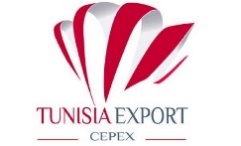 Fiche de participationRencontres B to BDu secteur Agro-alimentaire Tunisien au Danemark Copenhague, 26 & 27 avril 2018 Nom & Prénom	:	………………………………………………………………………………………………………...Société /organisme	:	………………………………………………………………………………………………………...Qualité			:	………………………………………………………………………………………………………...Secteur		:	………………………………………………………………………………………………………...Activités		:	………………………………………………………………………………………………………...Produits / Services	:	………………………………………………………………………………………………………...Adresse		:	………………………………………………………………………………………………………...Tél			:	………………………………………………………………………………………………………...Fax			:	………………………………………………………………………………………………………...E-mail			:	………………………………………………………………………………………………………...Site web		:	………………………………………………………………………………………………………...Signature Formulaire à envoyer par :E-mail	: tbelgaied@tunisiaexport.tn / mmansouri@tunisiaexport.tn Fax		: 71 237 325.